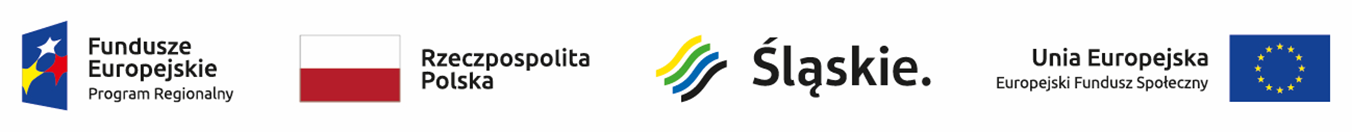 Skład Komisji Oceny ProjektówL.p.Imię i NazwiskoFunkcja pełniona w KOPAnna CekieraPrzewodniczący KOPAnna TofilskaZastępca przewodniczącego KOPAdriana FrączekZastępca przewodniczącego KOPAgnieszka BożekSekretarz KOPAneta Woźniczak-KaniutSekretarz KOPAnna WujakowskaCzłonek KOP – pracownik IOKAgnieszka BrożkowskaCzłonek KOP - Ekspert